Příklad – výroba 2 pro MS Dynamics NAV 2009 R2Vypracoval	:	SkorkovskýDatum		:	9.4.2014Důvod		:	Výuka MPH_RIOP a BPH_PIS1|PIS2Výrobek 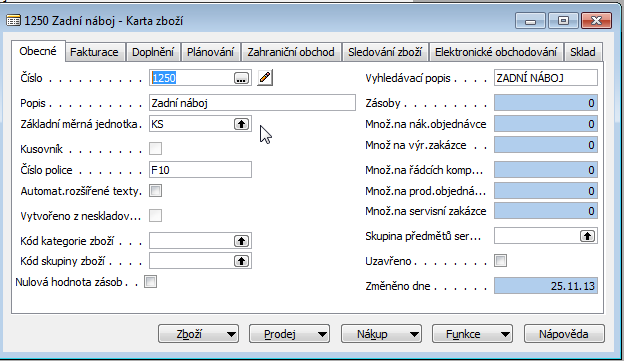 Vazba na kusovník záložka Doplnění 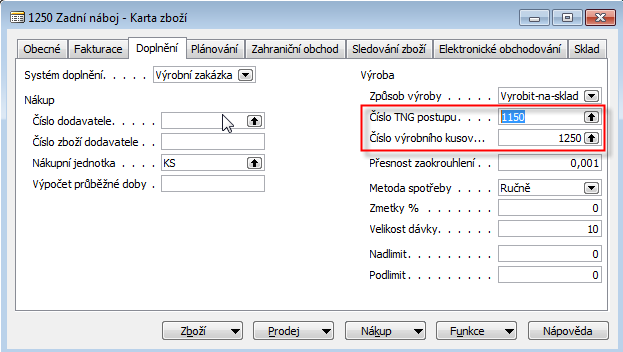 Kusovník  ( odskok z karty výrobku na seznam kusovníků a Shift-F5 na kartu )  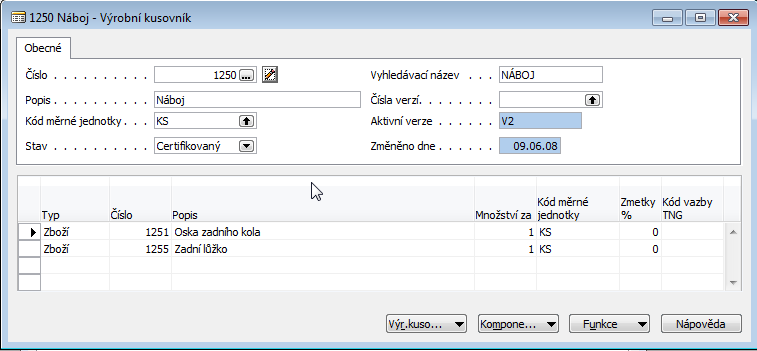 TNG postup  ( odskok z karty výrobku na seznam TNG a Shift-F5 na kartu )  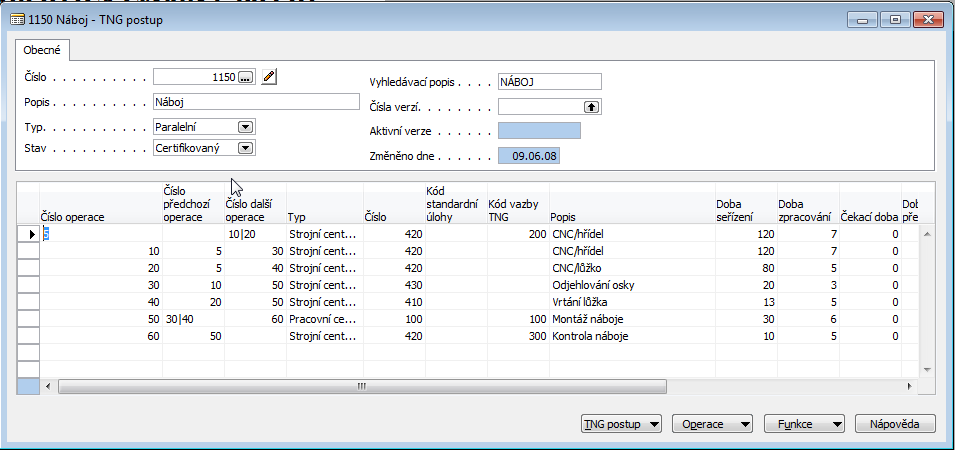 Karta komponenty   a její nastavení včetně dodavatele . Stejně tak karta druhé komponenty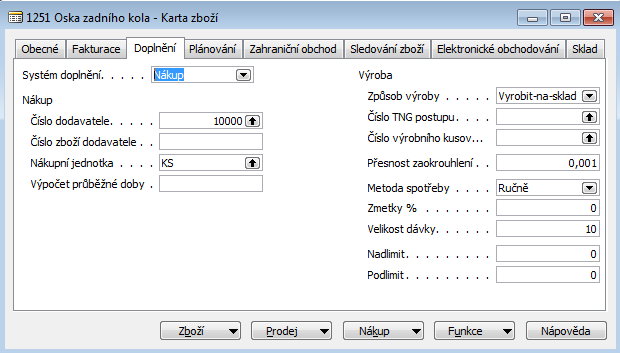 Prodejní objednávka jako důvod pro výrobu 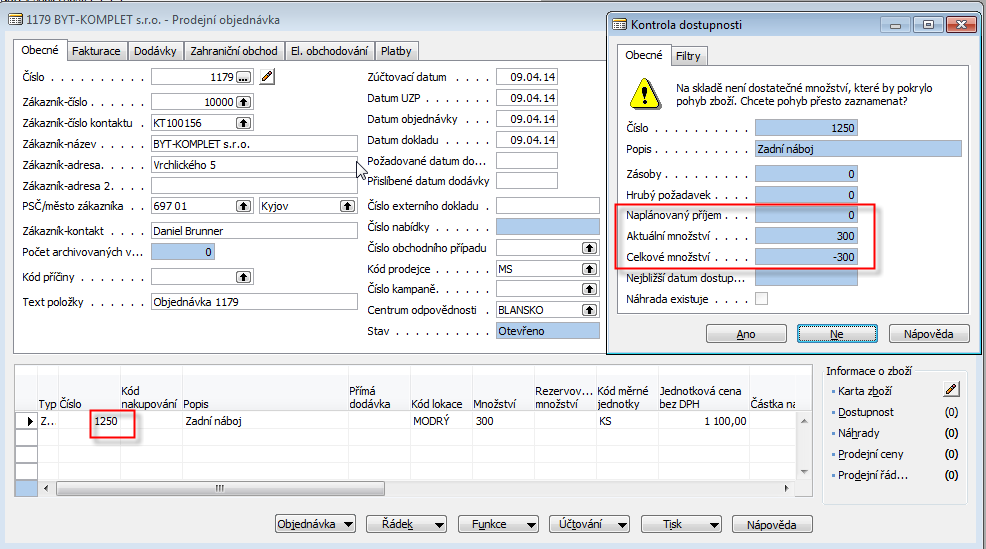 Datum očekávané dodávky je na konci prodejního řádku 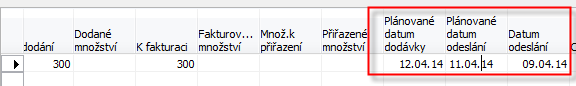 Pracovní datum a jeho nastavení  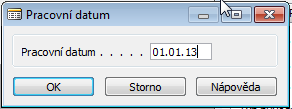 Sešit požadavků – Výroba-Plánování- sešit požadavků-Vypočítat regenerační plán a doplnění pro které komponenty a časové okno od-  do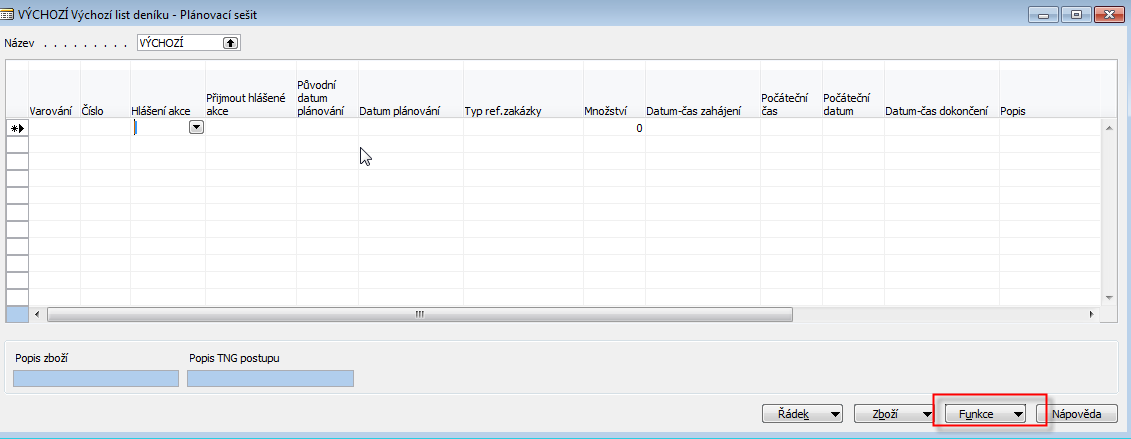 10	Požadavkový panel a jeho dvě záložky před spuštěním plánování MPS|MRP	  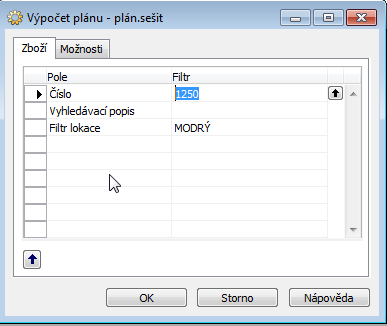 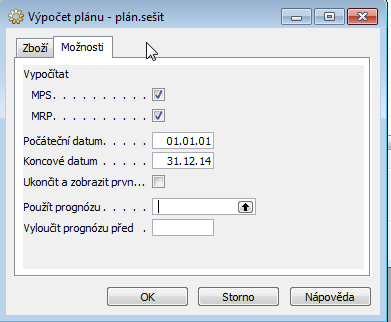 Po naplánování vypadá sešit požadavků takto (nechte zaškrtnutý pouze řádek  se 300 ks)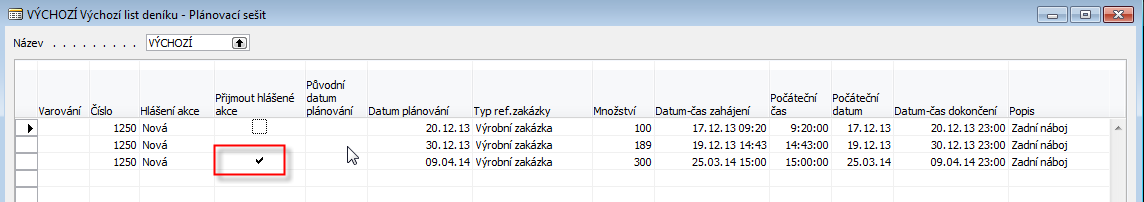   11.a   Provést hlášené akce z tlačítka Funkce a vytvoříte Pevně plánovanou výrobní zakázku (Výroba->Provádění->Pěvně plánovaná výrobní zakázka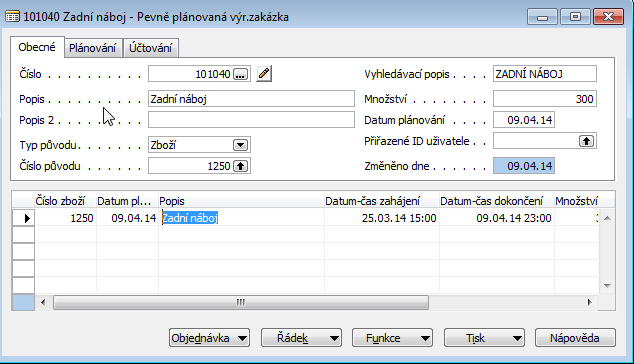 Nákup- Plánování –sešit požadavků (návrh doplnění  komponent)  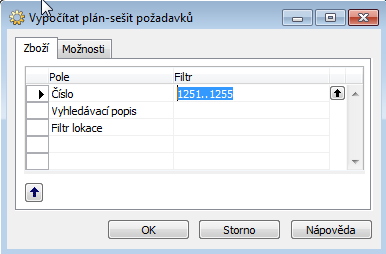 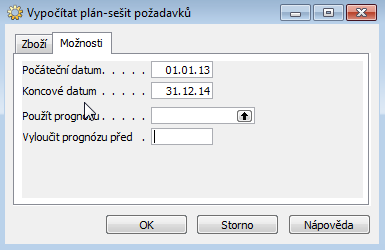 Dostaneme toto :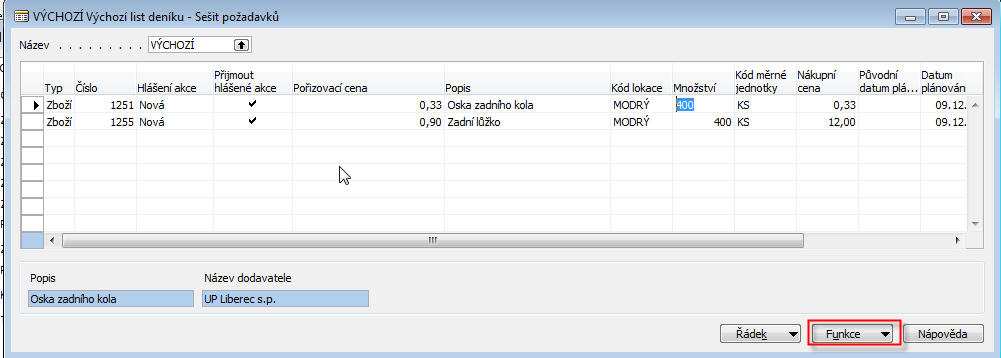 Provedeme hlášení akcí a vygenerujeme nákupní objednávku  :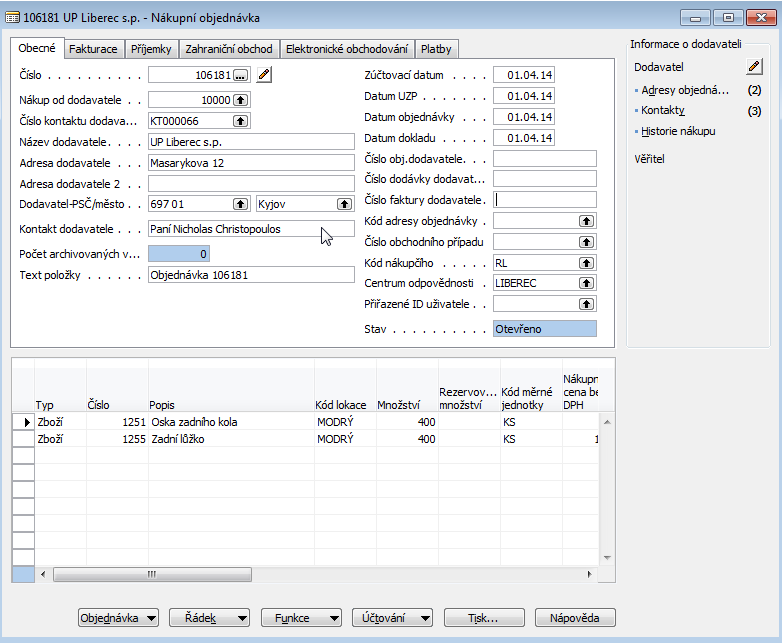 Po zadání variabilního symbolu F11 ->nákup komponent a vytvoření  dvou položek zboží a zápisů 112|321 a 343|321VZ pevně plánovanou převedeme na vydanou VZ a s pomocí tlačítka Funkce a změna stavu	a přes tlačítko Řádek->Deník výroby  dostaneme  obrazovku kam zadáme časy nastavení a 	operací  a dostaneme výrobky na sklad a komponenty do spotřeby :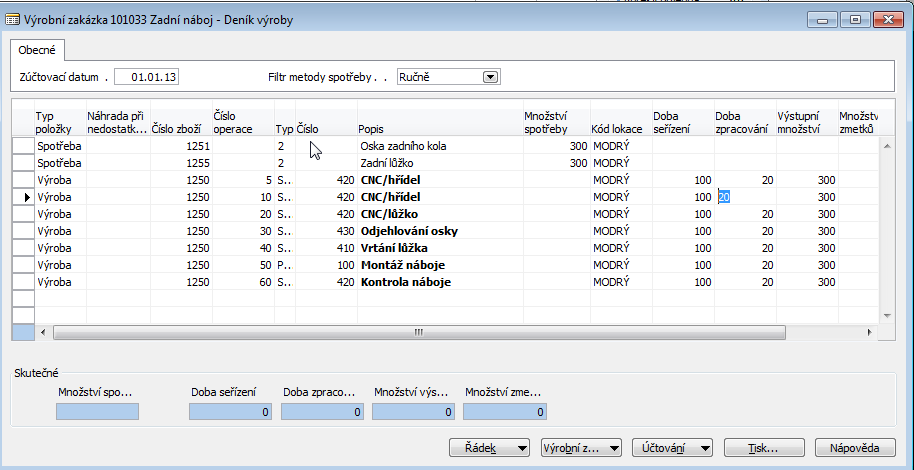 Položky VZ pod zaúčtování F11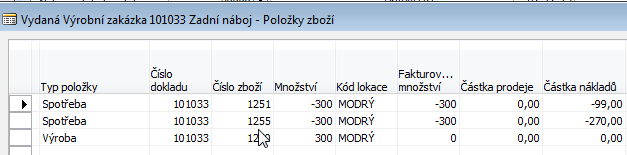 Statistika  VZ (F9) 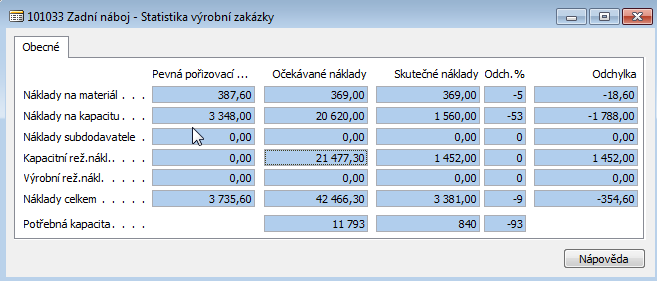 Hlavní kniha 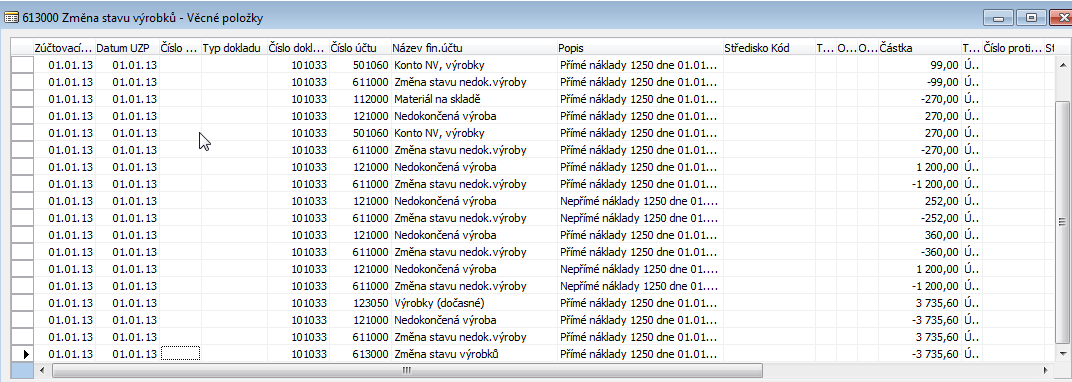 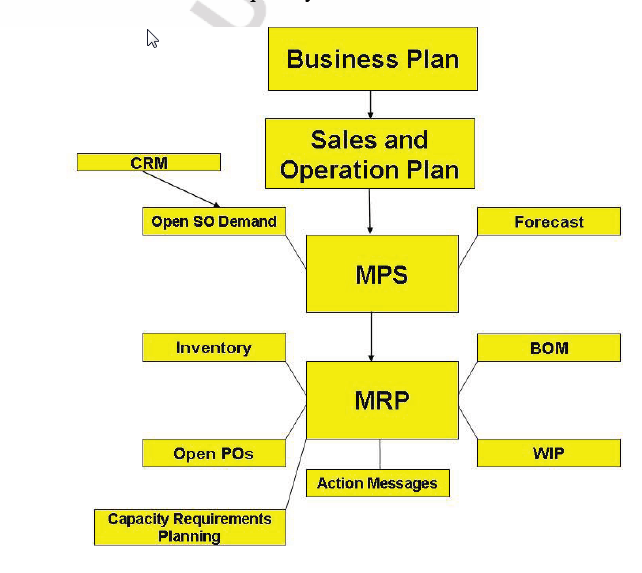 